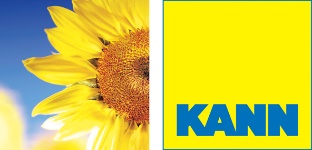 TEXTES DE PRESCRIPTION (AUSSCHREIBUNGSTEXTE)Palissades :Via Leano®Palissade en béton rustique, conforme à la réglementation RiBoN, avec profil rectangle 15x14 cm et avec deux faces parallèles et la tête éclatées (structurées) et teintes nuancées ou unies.Palissade de fin idem avec face vue grenaillée.Mise en œuvre selon les instructions de pose du fabricant.Section : 15 x 14 cmHauteurs : 40 / 60 / 90 cmTeintes : calcaire coquillier nuancé / Galet Nebraska / Nero Bianco / Anthracite------------------------------------------------------------------------------------Fourniture et pose des palissades dans une fondation béton C 12/15 dans les dimensions L x l x H ___x___x___ cm. L’alignement et les niveaux seront conformes au calepinage de pose défini par la maîtrise d’œuvre. La palissade doit être enterrée d’environ 1/3 de sa hauteur. La fondation béton enrobe la palissade des 2 côtés. Le remblai, constitué d'un matériau drainant et non lié, doit être posé et compacté par couches avec un compacteur approprié. Une natte de drainage sera posée à l'arrière de la palissade. Dans le cas de sols peu drainants et sensibles au gel, un système de drainage est à prévoir au pied de la fondation pour évacuer les eaux de surface.